INDICAÇÃO Nº 1736/2018Sugere ao Poder Executivo Municipal que proceda a roçagem, limpeza nos canteiros centrais em toda a extensão da Avenida Tiradentes. Excelentíssimo Senhor Prefeito Municipal, Nos termos do Art. 108 do Regimento Interno desta Casa de Leis, dirijo-me a Vossa Excelência para sugerir ao setor competente que proceda a roçagem, limpeza nos canteiros centrais em toda a extensão da Avenida Tiradentes, nesta cidade.Justificativa:Fomos procurados por moradores do local solicitando essa providência, pois da forma que se encontra está causando transtornos, insegurança, além de acumulo de entulho bem como o aparecimento de animais peçonhentos devido ao mato estar alto inda mais por se tratar de área de grande fluxo de veiculos.Plenário “Dr. Tancredo Neves”, em 21 de Fevereiro de 2018.Cláudio Peressim- Vereador -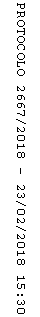 